Рейтинг государственных и муниципальных услуг в электронной форме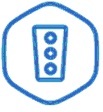 Проверка и оплата штрафов ГИБДД. По номеру водительского удостоверения, а также номеру транспортного средства можно получить исчерпывающую информацию о штрафах. Система позволяет, как распечатать квитанцию, так и оплатить штрафы онлайн.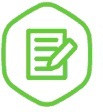 Электронная запись на прием к врачу. После входа в личный кабинет гражданин выбирает соответствующую опцию в общем перечне услуг сайта. Далее ему предстоит выбрать местное лечебное учреждение, которое он планирует посетить. Также следует ввести номер страхового полиса. Перед пользователем появится окно, где ему будет предложено выбрать наиболее удобное время посещения доктора и подходящего доктора. После того, как сообщение с заявкой для записи на прием будет отправлено, гражданин получит сообщение о приеме заявки.Проверка пенсионных накоплений. В течение двух минут пользователь по запросу получает выписку из лицевого счета, открытого в Пенсионном фонде. Результат запроса можно изучить на сайте, а также заказать получение информации по почте или же на зарегистрированный электронный ящик.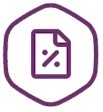 Проверка задолженности по налогам. Отправив соответствующий запрос, можно за 2 минуты получить информацию обо всех неоплаченных налогах и сборах. Кроме того, ФНС предоставляет информацию о порядке исчисления, а также уплаты каждого налога, льготах, правах и обязанностях налогоплательщика.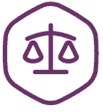 Проверка информации по исполнительным производствам. Через портал gosuslugi.ru Федеральная Служба судебных приставов предоставляет данные по исполнительным производствам в отношении юридических, а также и физических лиц. Услуга предоставляется бесплатно.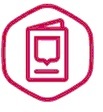 Оформление заграничного паспорта. В любое удобное время без очередей и лишних хлопот пользователь направляет заявление и фотографию. Получив приглашение на оформление, необходимо явиться в ближайшее отделение ФМС с документами и квитанцией об оплате пошлины в назначенное время и без очереди предъявить пакет документов.Подача налоговой декларации. Вначале пользователь скачивает ПО для заполнения декларации, а затем отправляет готовую отчетность для проверки. Сервис доступен юридическим, а также физическим лицам. Контролировать статус проверки можно в «Личном кабинете» на Едином портале госуслуг.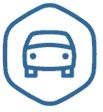 Регистрация автомобиля. Зарегистрировать можно и новое авто, и купленное на вторичном рынке. В процессе заполнения заявления пользователь указывает желаемую дату и время обращения в ГИБДД. В течение 3 дней приходит приглашение на регистрацию.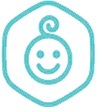 Запись в детский сад. Многочасовые очереди, которые выстаивали родители, чтобы получить место в очереди на детсад, теперь в прошлом. Во многих регионах можно не только зарегистрировать место в очереди, но и отслеживать ее движение через Интернет.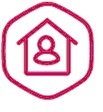 Регистрация по месту пребывания/жительства. Подав заявление на портале, пользователь в течение трех дней получает приглашение в орган учета для личного предъявления оригиналов документов. В день посещение органа регистрационного учета пользователь получает штамп о регистрации.Лицензирование медицинской и фармацевтической деятельности. Предприниматели могут через региональный портал государственных и муниципальных услуг оформить лицензии на ведение медицинской и фармацевтической деятельности.Выдача и аннулирование охотничьих билетов.Охотничий билет является главным документом охотника. Без него Вы не сможете участвовать в охоте и получить лицензию.